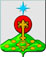 РОССИЙСКАЯ ФЕДЕРАЦИЯСвердловская областьДУМА СЕВЕРОУРАЛЬСКОГО ГОРОДСКОГО ОКРУГАРЕШЕНИЕот 07 февраля 2024 года	          № 2г. СевероуральскО внесении изменений в Решение Думы Североуральского городского округа от 27.04.2022 № 26 «Об утверждении Положения о Контрольно-счетной палате Североуральского городского округа»Руководствуясь федеральными законами от 06.10.2003 года № 131-ФЗ «Об общих принципах организации местного самоуправления в Российской Федерации», от 07.02.2011 года № 6-ФЗ «Об общих принципах организации и деятельности контрольно-счетных органов субъектов Российской Федерации, федеральных территорий и муниципальных образований», Законом Свердловской области от 12 июля 2011 года № 62-ОЗ «О Счетной палате Свердловской области и контрольно-счетных органах муниципальных образований, расположенных на территории Свердловской области», Уставом Североуральского городского округа, принципах организации и деятельности контрольно-счетных органов субъектов Российской Федерации и муниципальных образоваДума Североуральского городского округаРЕШИЛА: Внести в Решение Думы Североуральского городского округа от 27.04.2022 № 26 «Об утверждении Положения о Контрольно-счетной палате Североуральского городского округа» (с изменениями, внесенными Решением Думы Североуральского городского округа от 26.10.2022 № 22) следующие изменения:преамбулу после слов «субъектов Российской Федерации» дополнить словами «, федеральных территорий».Внести в Положение о Контрольно-счетной палате Североуральского городского округа, утвержденное Решением Думы Североуральского городского округа от 27.04.2022 № 26, следующие изменения:пункт 4 статьи 4 после слов «субъектов Российской Федерации» дополнить словами «, федеральных территорий».статью 7 «Гарантии статуса должностных лиц Контрольного органа» дополнить пунктом 5 следующего содержания:«5. Должностное лицо Контрольного органа, замещающее муниципальную должность, освобождается от ответственности за несоблюдение ограничений и запретов, требований о предотвращении или об урегулировании конфликта интересов и неисполнение обязанностей, установленных Федеральным законом от 07.02.2011 № 6-ФЗ «Об общих принципах организации и деятельности контрольно-счетных органов субъектов Российской Федерации, федеральных территорий и муниципальных образований» и другими федеральными законами в целях противодействия коррупции, в случае, если несоблюдение таких ограничений, запретов и требований, а также неисполнение таких обязанностей признается следствием не зависящих от него обстоятельств в порядке, предусмотренном частями 3 - 6 статьи 13 Федерального закона от 25 декабря 2008 года N 273-ФЗ «О противодействии коррупции».3. Опубликовать настоящее Решение в газете «Наше слово» и разместить на официальном сайте Администрации Североуральского городского округа.4. Контроль исполнения настоящего Решения возложить на постоянную депутатскую комиссию Думы Североуральского городского округа по бюджету и налогам (Е.С. Матюшенко).Глава Североуральского городского округа______________ С.Н. Миронова Председатель ДумыСевероуральского городского округа____________ А. Н. Копылов 